Муниципальное дошкольное образовательное учреждение детский сад «Тополёк»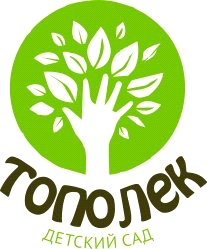 Сценарий праздника 8 мартав подготовительной группе"Дарите мамочкам цветы…"                                                                                                                                  Воспитатели: Ильина А. И., Терехова Н.А.  Муз.руководитель: Кокорина Г.А.г. Мышкин2021г.Дети входят в зал и встают полукругом.Ведущий: Дорогие гости! Сегодня мы отмечаем женский день 8 Марта! Праздник весны, света, нежности и доброты! Это праздник всех женщин на Земле! Мальчики проводили девочек на стульчики. Сами встали полукругом. Мальчики хором:  Примите поздравления от мужского населения.Поздравляем, поздравляемНаших женщин дорогих.Ведь сегодня, все мы знаем,Самый лучший день для них.Мамы, бабушки и сестры,Поздравляем с женским днемИ от всех ребят сегодняОбещание даем.Не шуметь, не баловаться,Не грубить, не зазнаваться,Слушать мамочку во всемУтром, вечером и днем.Хорошо нам вместе с мамойЖить под небом голубым.Никого не бойтесь, мамы,Мы вас, мамы, защитим.Песня «Самая, Самая»Ведущий:  Милых бабушек мы поздравляем
     С праздником весны.
     И стихи в подарок Вам
     Подарим мы. Я для бабушки своейВ этот день на все готов! Выпью чай с ее малиной,Съем десяток пирогов.И посуду сам помою,Уложу бабулю спать.Очень просто быть героем –Надо старшим помогать!Дорогие бабушки, добрые, родные,
Вы с утра без устали трудитесь весь день.
То обеды варите, то белье стираете,
То кровать заправите, если внукам лень.Бабушка, как бабочка
Целый день летает.
То меняет лампочку,
То носок латает.Над цветами вьется,
И не знает скуки.
Если ей взгрустнется -
То утешат внуки.Песенка про бабушекТанец парами(пока дети готовятся к сценке, остальные отгадывают загадки о весне)Дети проходят на места.Ведущий:  Мы с ребятами решили: для любимых мамочекНарисуем мы подснежникВ ярко-синей рамочке.М. р. Что ж, не тратьте время зря! За работу-ка, друзья!Все уходят за кулисы. Остаются девочка и мальчикДевочка (Мальчику):Рисовать подснежник маме мы с тобой не станем…Мальчик: Мы в лесу цветы нарвем и подарим маме. Девочка и мальчик (одеваются и поют): Для любимой мамочки мы цветов нарвемИ букет красивый ей преподнесем.Будет мама рада и похвалит нас. В лес вдвоем отправимся мы сейчас. (подходят к лесу) Девочка: По лесу ходить вдвоем не страшно нам нисколько…Мальчик: Даже если в чаще встретим Зубастого мы волка! 2 картина Занавес открывается. Картина леса. По лесу летает сорока, звери собираются вокруг нее. Сорока: Тревога! Тревога! На хвосте своем сорочьем Новость Вам несу опять: К нам сюда идут ребята, чтоб подснежников набрать.Всем известно, что подснежник- Очень редкий вид цветов. Сохранить его в природеКаждый должен быть готов! Зайцы: Мы подснежники лесные Очень, очень любим. Их оберегать весной непременно будем!Медведица: Подснежник - мой цветок любимый.Какой он нежный и красивый! Люблю я рано просыпаться, Чтоб им скорей полюбоваться. Медведь: Хоть с рожденья косолапый, Но своей медвежьей лапойНе задену я цветы- Пусть растут для красоты!Все звери: Подснежники мы очень любимИ охранять их вместе будем!Звери расходятся по своим местам, сорока улетает. 3 картинаВ лесу появляются девочка и мальчик. Девочка: Я не знала, что в лесуВесной так снега много…Трудно будет нам найти К подснежникам дорогу. Появляются зайцы и танцуют. Мальчик: Эй ты, Зайка длинноухий!Здесь тропинок знаешь много- Помоги нам отыскать к подснежникам дорогу!Заяц: Вчера весь лес я обскакал- Я от лисицы убегал.А вот цветов подснежникаНигде я не видал. Может Вам лопатки взятьИ под снегом поискать? (смеется).Мальчик: А, да ты еще смеешься!Получай снежок косой (бросает в зайца снежок, грозит ему кулаком)И не смейся надо мной!Зайцы убегают за елку. Девочка (прислушивается): Ой. Как сучья трещат!Ой. Медведи рычат! (прячется вместе с мальчиком) Выходят семья медведей с ведерком и удочками. Подходят к пруду. Медведи («ловят рыбу» и поют):Зиму долгую в берлоге Лапу мы сосали, А весной всей семьей      Совсем мы отощали!Припев (повторяется после второго куплета): Ловись, ловись, рыбка, Мала и велика, Может мы поймаем большого судака! На рыбалку всей семьей Собрались мы дружно, Нам давно уже, друзья, Подкрепиться нужно. Девочка: Мишки эти нам помогутОтыскать подснежники! Может быть цветы растут Здесь, в густом валежнике? Дети выходят к медведям. Мальчик: Мишки, мишки, помогитеНам подснежники найти! Вы цветы случайно этиНе встречали на пути? Медведь: Хватит дети здесь кричать!Можно рыбу распугать!Медвежонок: Ступайте - ка, ребята, вы домой. Пока не рассердился папа мой! Подснежников в лесу вы не найдете,А в лапы волку точно попадете!Медведица: (медведю и медвежонку):Наловили рыбы много –На обед пора в берлогу! Медведи уходят. 4 картинаДевочка и мальчик, уставшие, садятся на пенек. Девочка: По лесу ходить вдвоемНе страшно нам нисколько… Мальчик: Даже если в чаще встретим Зубастого мы волка…Из кустов выходит Волк. Волк: Ну, здорово, ребятишки! Зачем пожаловали к нам? Вам читать бы дома книжки, А не шастать по лесам!Девочка (вскакивает испуганная):Здравствуй, здравствуй, Серый Волк… А ты совсем не страшный… (дрожит, прячется за Мальчиком). Мальчик: Нам бы отыскать цветыВ лесу дремучем вашем. Волк: И зачем же Вам цветы?- Объясните Волку. Ведь от них, известно мне,Никакого толку!Мальчик: Мы для мамочки своейВ день Восьмого мартаХотим подснежников собрать- Нежных, ароматных… Волк: Вам, ребята, повезло:Ваша цель недалеко! Вы за мной, друзья, идите,Далеко не отходите! Есть одна полянка тут-Там цветы на ней растут.Дети идут за волком. Выбегают подснежники, танцуют. Волк: Ой, какая красота! Век бы любоваться! Но и мне Восьмого марта Цветочки пригодятся! Я для наших милых дамИх нарву побольше… (мальчику) Подставляй свою корзину, Рви скорей, не бойся! Появляется Красная Шапочка. Красная Шапочка: Ой, да это ж братец Волк- Да еще с друзьями! (волку, показывая на подснежники)Неужели вы пришли За этими цветами?Волк: Очень хочется тебяС праздником поздравить, Да и бабушку нельзяБез цветов оставить! Мальчик: И мы для мамочки своей В день Восьмого мартаХотим подснежников собрать –Нежных, ароматных.Красная Шапочка:  Подснежник лесной – Очень редкий цветок! А вам, наверное, невдомек, Что рвать в лесу его нельзя. Запомните, мои друзья: Не зря он в Книге Красной-Не рви его напрасно! Волк: А я книжек не читаю, И про это я не знаю! Пусть мало их останется, Зато хоть нам достанется! В праздник без цветов нельзя, Налетайте- ка, друзья!Подснежники качают головками. Подснежники:  Пожалейте нас, не рвите, На полянке сохраните! Красная Шапочка: Подснежники, Волк, не советую рвать! Ведь я же могу дровосеков позвать! Вот тогда, мой друг зубастый.Будешь тоже в Книге Красной! Волк: Красная Шапочка, да я же шучу…(девочке и мальчику) Я в Красную Книгу попасть не хочу!Не лучше ль подснежникам здесь оставаться? И будем мы вместе на них любоваться! Девочка: Волк, с тобою мы согласны…Мальчик: Мы пришли сюда напрасно.Девочка: Рвать подснежники не станем…Мальчик: А нарисуем их своими руками!(Девочка и Мальчик поют) Мы любимой мамочке в праздничный денекНарисуем красками беленький цветок.Будет мама рада и похвалит нас.В детский сад отправимся мы сейчас! Выходят все персонажи и произносят: Пусть красота земли родной Не меркнет и не исчезает,Пусть каждый год в лесу веснойПодснежник нежный расцветает! Звучит музыка – участники кланяются, зрители аплодируют. Актеры проходят на места. Ведущий: Песню спели, стихи прочитали, даже сказку показали, маме много пожелали…. Что же дальше делать нам, чтоб порадовать всех мам.Сварим мы компот и суп - удивим вас всех вокруг! Игра «Свари суп и компот»Дети делятся на две команды. Одна команда будет «варить» суп (собирать овощи, а другая — «компот» (собирать фрукты). Собирают  по очереди. Выигрывает та команда, которая собрала больше продуктов.Ведущий: Чем еще мам удивить? Что на праздник подарить?Ведущий: Можно танцем поразить!Танец девочек с лентамиРеб: Пусть день чудесный этот, снежный, Запомнится, как самый нежный!Как самый радостный и милый, Веселый, добрый и красивый.Реб:  Словом теплым, звонким пеньем,Поздравляем в день весенний,Женщин милых, дорогих,Бабушек и мам родных.Реб.: День 8 Марта знают все ребята.Он всегда бывает раннею весной.Мы от всего сердца счастья им желаем,Шлем привет весенний маме дорогой.Реб: Дарите мамочкам цветы,Чтоб видеть счастье в их улыбках,Чтоб не было в глазах слезинок,А были добрые мечты.Дарите мамочкам цветы,Чтоб чувствовать мужскую гордостьЗа эту маленькую роскошь,За праздник женской красоты!Реб: Дарите мамочкам цветы!Чтоб счастлив был и я, и ты,За наших милых нежных мам,Чтоб не было на сердце ранДарите мамочкам цветы!Ведущий: Пускай веселая весна разносит наши голосаМы поздравляем с Женским днем и нежно песенку поем.Песня «У моей у мамочки»Ведущий: Вот и закончился праздник весенний,Думаю, всем он поднял настроение.Мы ещё раз женщин всех поздравляем,Счастья, любви, красоты вам желаем.